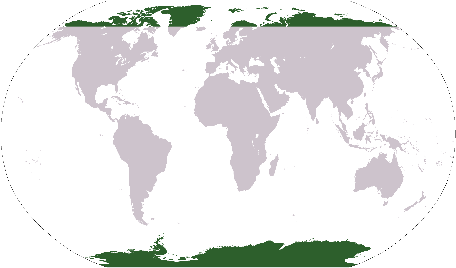 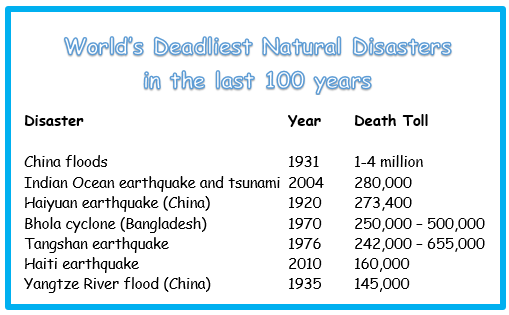 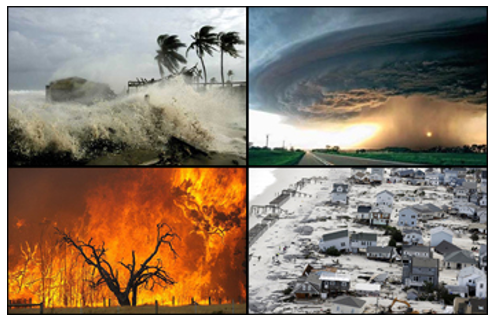 Physical GeographyPhysical GeographyClimate zones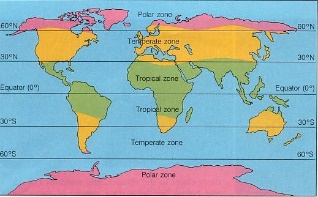 Earth has three main climate zones - tropical, temperate, and polar. These zones can be further divided into smaller zones, each with its own typical climate. A region's climate, together with its physical characteristics, determines its plant and animal life.Earthquakes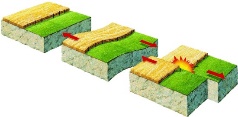 An earthquake is the shaking of the surface of the Earth, resulting from the sudden release of energy in the Earth's lithosphere that creates seismic waves.Mountains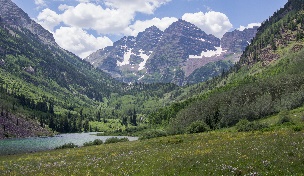 A mountain is a large landform that rises above the surrounding land in a limited area, usually in the form of a peak. A mountain is generally steeper than a hill. Mountains are formed through tectonic forces or volcanism.Tsunamis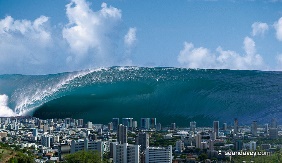 A tsunami or tidal wave is a series of waves in a water body caused by the displacement of a large volume of water, generally in an ocean or a large lake.Volcanoes 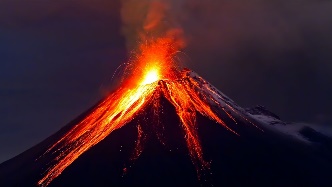 A volcano is a rupture in the crust of a planetary-mass object, such as Earth, that allows hot lava, volcanic ash, and gases to escape from a magma chamber below the surfaceKey VocabularyKey VocabularyactiveWorking. blizzardBlinding storm of wind and snow. cycloneViolent wind moving clockwise round a central area.dormantInactive. droughtProlonged shortage of rainfall.earthquakeViolent vibration of the earth’s surface.eruptionEject violently.hurricaneVery strong, often destructive wind or storm.lavaMolten rock thrown out of volcanoes, which hardens as it cools. magmaMolten rock inside the earth’s crust.tectonic platePieces of the earth’s crust.tornadoViolent whirlwind.tsunamiTidal wave.typhoonViolent tropical storm.volcanoMountain with a vent through which lava is ejected.